  ΘΕΜΑ 1. ΚΑΤΑΝΟΗΣΗ ΓΡΑΠΤΟΥ ΛΟΓΟΥRead the text and decide if each statement (1-10) is True (A), False (B) or Not Mentioned (C).Greek law prohibits both the sale of alcoholic drinks to children younger than 18 years old and their entry to bars and clubs. Yet, these laws are never enforced and, what is worse, a lot of these places are even getting away with selling potentially lethal adulterated spirits. Alcohol consumption among teenagers in Greece is widespread, largely because it is considered socially acceptable, even when taking place in the home. According to a study on youngsters aged up to 16 years old by the University Mental Health Research Institute (UMHRI) in Athens, 94.1 percent of respondents in Greece had consumed alcohol at some point. “Alcohol-related harm is the third biggest factor in the rise of mortality in Europe. At the same time, it is a legal and very widely available product that is economically important to businesses and states. All of this requires a multidimensional approach to the issue, but under no circumstances should we treat alcohol as something innocent, especially when it comes to young people”, said a clinical psychologist. “Greece is a wine-producing country and drinking wine or other alcoholic drinks is part of the country’s cultural heritage. You cannot imagine a festive dinner without there being wine, beer or some form of alcohol on the table. The question is how societies can hold onto the positive aspects of such cultural traits and avoid the harmful consequences”. “Children in Greece first taste alcohol much sooner than in other European countries and many parents actually encourage their children –wrongly, of course– to taste beer or wine at a very young age”, added the clinical psychologist. This misguided practice tends to be spurred by the belief that it will take the mystique out of alcohol and make children less eager to get their hands on it later in their adult life. 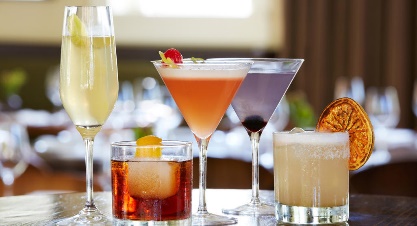 (Words: 300)ΘΕΜΑ 2α. ΛΕΞΙΚΟΓΡΑΜΜΑΤΙΚΗMatch each underlined word in the sentences below (11-20) with a word from the box that has a similar meaning (A-J). Use each word only once. StatementsStatementsABCStatementsStatementsTRUEFALSENOT MENTIONEDGreek teenagers might be allowed in clubs despite the existing legislation.The legislation that prohibits alcohol sale in Greece is very strict.Greece is the only European country that has laws against youth alcohol consumption.Many Greek teenagers drink alcoholic drinks only when they are not in their homes.University students took part in the study carried out by the University Mental Health Research Institute in Athens.The study by the University Mental Health Research Institute in Athens was carried out by a group of clinical psychologists.The study by the University Mental Health Research Institute showed that many Greek teenagers drink alcohol on a daily basis.According to the clinical psychologist, drinking wine is part of the Greek culture.The clinical psychologist compares Greece to other European countries in order to show that the situation is similar everywhere.  Many Greek parents give alcohol to their children in order to make them get used to drinking.A.legalB. innocentC.harmfulD. widespreadE.availableF.importantG.positiveH.eagerI.acceptableJ.potentialIt was a perfectly harmless remark; I didn't mean to hurt his feelings.Can you explain to us some possible outcomes of the development of genetically modified foods?The Union is obviously extremely keen to remain at the forefront in this age of information.It remains lawful to own these swords but you cannot carry them in public.The blast caused extensive damage, shattering the ground-floor windows of the building. Obviously, price will be a crucial factor in the success of this new product.The improvement in sales figures had a beneficial impact on the company as a whole.Clearly we need to come to an arrangement that is agreeable to both parties.An increasing number of EU financial data will be made accessible free of charge in the following months.Doctors have known for years that sunlight is damaging to our skin.